In gesprek over uw behandelwensen Zorg moet zo goed mogelijk aansluiten op uw wensen. Daarom is het goed om te bedenken welke wensen u heeft over uw gezondheid, uw leven en zorg. Zo houdt u zelf invloed om keuzes te maken. Wij staan open voor een gesprek hierover en stellen u in de gelegenheid uw wensen op papier te zetten en met ons te bespreken.Uw zorg- en behandelwensen bespreken Bespreek uw wensen met uw familie en met uw huisarts. In zo’n gesprek bespreekt u onder andere: Hoe u in het leven staatOf u zo lang mogelijk alle behandelingen wenst, of dat er behandelingen zijn die u niet meer wenst. Ook wanneer bijvoorbeeld de kans bestaat dat u daarna afhankelijk bent van anderen of niet meer thuis kunt wonen.Of u thuis verzorgd wil worden en hoe u denkt over het wonen in een verpleeghuis of in een hospice.Of u gereanimeerd zou willen wordenOf er omstandigheden zijn waarin u euthanasie overweegtOf er iemand is die over behandelingen kan beslissen wanneer u dit zelf niet meer kunt. Dit heet een volmacht. Uw zorg- en behandelwensen opschrijven U kunt uw wensen zelf opschrijven, eventueel met hulp. Er zijn verschillende verklaringen waarin u uw wensen kenbaar kunt maken. Voorbeelden van deze verklaringen vindt u onderaan aan dit formulier. Deze verklaringen op papier kunt u aan uw huisarts geven. De huisarts voegt ze toe aan uw dossier en overlegt met u bij welke zorgverleners uw wensen ook bekend moeten zijn. Uw naam, handtekening en datum moet u erop zetten. Dan is uw wilsverklaring meteen geldig. U hoeft dus niet naar een notaris om een officieel document te laten maken. Wij adviseren u deze verklaring jaarlijks te actualiseren. Van gedachten veranderd? Mocht u eerder van gedachten veranderen of twijfelen aan uw beslissing, bespreek dit dan met uw huisarts en uw familie. De huisarts zal dit aanpassen in uw dossier. Meer informatie? Via deze websites kunt u betrouwbare informatie vinden die u kan helpen nadenken over uw zorg- en behandelwensen. https://www.thuisarts.nl/levenseinde Keuzehulp: Verken uw wensen voor zorg en behandelingIk denk na over mijn wensen voor zorg en behandelingIk wil nadenken over reanimatie https://www.rijksoverheid.nl/onderwerpen/levenseinde-en-euthanasieHierop vindt u onder andere informatie over de volgende onderwerpen: Wie beslist er over mijn medische behandeling als ik dit zelf niet (meer) kan? Hoe stel ik een wilsverklaring op?https://www.patientenfederatie.nl/extra/levenseinde E-book met antwoorden op vragen als; Waar moet een schriftelijke wilsverklaring aan voldoen? Wat doe je met je schriftelijke wilsverklaring? Moet je ook naar de notaris?InhoudsopgaveBehandelwensenformulier (pagina 3 en 4)Dit formulier is een samenvatting van uw behandelwensen. Het formulier kunt u gebruiken om u voor te bereiden op het behandelwensen gesprek met de huisarts. Als u een vraag niet wilt beantwoorden, laat u deze onbeantwoord. In de bijgevoegde wilsverklaringen kunt u uw wensen voor de zorg aan het einde van uw leven in eigen woorden op papier zetten. Niet Reanimeren verklaring (pagina 5)Wilsverklaring (pagina 6,7)Euthanasie verklaring (pagina 8,9)Volmacht (pagina 10)Dit document is samengesteld middels informatie verkregen via de websites: www.thuisarts.nl en www.palliaweb.nl 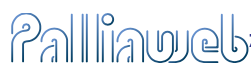 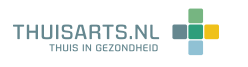 BehandelwensenformulierDatum:      Wat moet ik als zorgverlener van u weten om u de best mogelijke zorg te kunnen bieden? Wat zijn uw behandelwensen?Heeft u een van de volgende verklaringen opgesteld? Gevolmachtigde / 1e vertegenwoordiger Met ondertekening van dit behandelwensenformulier, geef ik toestemming om betrokken artsen en zorgverleners te informeren over mijn behandelwensen. Niet Reanimeren verklaring Hierbij verklaar ik, dat ik niet gereanimeerd wil worden in geval van een hartstilstand. Met de ondertekening van deze verklaring geef ik toestemming aan mijn (huis)arts om andere zorgverleners zoals huisartsen op de huisartsenpost, ambulancepersoneel, medisch specialisten, zorgverleners in verzorgingshuis / verpleeghuis en thuiszorg te informeren over mijn keuze niet gereanimeerd te willen worden.Wilsverklaring (behandelverbod)Korte toelichtingU kunt in uw wilsverklaring bijvoorbeeld opschrijven:welke behandelingen u wel en niet meer wilt krijgen  of u wel of niet gereanimeerd wilt worden na een hartstilstand  of u aan het einde van uw leven nog naar een ziekenhuis wilt of juist niet meerwat u wilt als u een ernstige beroerte heeft gehad, erg dement bent geworden of in coma ligt: wilt u dat de artsen er dan alles aan doen om uw leven te verlengen of niet (ook als dit mogelijk ten koste gaat van uw kwaliteit van leven)?Er zijn geen regels voor hoe u uw wensen moet opschrijven in een wilsverklaring.Schrijf duidelijk op wat u wilt, in uw eigen woorden.
Schrijf het zo op dat er bij de arts geen twijfels kunnen ontstaan.Het hoeft geen uitgebreide of ingewikkelde verklaring te zijn.Ook taalfouten zijn helemaal niet erg.Het gaat erom dat de verklaring duidelijk van u is en bij u past.Zie voor meer informatie: https://www.thuisarts.nl/wensen-voor-zorg-en-behandeling/ik-wil-mijn-wensen-over-zorg-en-behandeling-opschrijven Bron: Spreek op tijd over uw levenseinde, KNMG, 2017Euthanasie verklaringKorte toelichtingUw arts wil heel duidelijk weten waarom u om euthanasie vraagt. Belangrijke vragen zijn:Hoe kijkt u aan tegen het einde van uw leven?Wanneer is lijden voor u ondraaglijk? Is dat lijden er nu of bent u bang voor lijden in de toekomst? Waarom bent u daar bang voor?Als u uw euthanasieverzoek op papier zet, hoeft dat niet heel uitgebreid. Ook taalfouten zijn helemaal niet erg. Het gaat erom dat het verzoek duidelijk van u is en bij u past. De wet stelt dat de arts die u euthanasie geeft tot de overtuiging moet zijn gekomen dat u ondraaglijk en uitzichtloos lijdt, dat behandeling geen zin meer heeft en dat er geen redelijke alternatieven meer zijn. Euthanasie krijgen als je niet meer wilsbekwaam bent, ook als er een wilsverklaring is, is heel moeilijk. Praat altijd met uw arts over uw euthanasieverzoek. Alleen een formulier opsturen of afgeven kan later misverstanden veroorzaken. Voor uw arts is het ook nodig dat u en uw arts uw verzoek goed besproken hebben, een of liever meerdere keren.Zie voor meer informatie: https://www.thuisarts.nl/levenseinde/ik-denk-aan-euthanasie#hoe-kunt-u-vragen-om-euthanasie Bron: Spreek op tijd over uw levenseinde, KNMG, 2017Volmacht
Inzake medische besluitvorming en beslissingenKorte toelichtingIn dit formulier kunt u aangeven wie uw vertegenwoordiger is: wie mag medische beslissingen over u nemen als u dat zelf niet meer kunt. U bent vrij hieronder nog een plaatsvervangend gevolmachtigde aan te wijzen.Naam (patiënt):      Vertegenwoordiger:      Telefoonnummer:      Telefoonnummer:      Geboortedatum       Niets vastleggen: medisch beleid wordt bij een calamiteit bepaald i.o.m. patiënt/1e vertegenwoordiger (kiest u voor deze optie, dan hoeft u alleen uw 1e vertegenwoordiger aan te geven) Behandelwensen vastleggenReanimerenJa Nee Anders Ziekenhuisopname Ja Nee Anders Ziekenhuisopname op de ICJa Nee Anders Wilt u bij een ziekenhuisopname worden beademd?Ja Nee Anders Wat is het meest passende behandelbeleid voor u? Actief beleid, inclusief ziekenhuisopname Indien nodig voor onderzoek en/of behandeling naar het ziekenhuis als dit mijn kwaliteit van leven ten goede komt Geen ziekenhuis opname, behalve bij een botbreuk (bijvoorbeeld een gebroken heup) Geen ziekenhuis opname (ook niet bij een botbreuk) Niets vastleggen, medisch beleid bij calamiteit bepalen i.o.m. u of 1e vertegenwoordigerWat is het meest passende behandelbeleid voor u? Actief beleid, inclusief ziekenhuisopname Indien nodig voor onderzoek en/of behandeling naar het ziekenhuis als dit mijn kwaliteit van leven ten goede komt Geen ziekenhuis opname, behalve bij een botbreuk (bijvoorbeeld een gebroken heup) Geen ziekenhuis opname (ook niet bij een botbreuk) Niets vastleggen, medisch beleid bij calamiteit bepalen i.o.m. u of 1e vertegenwoordigerWat is het meest passende behandelbeleid voor u? Actief beleid, inclusief ziekenhuisopname Indien nodig voor onderzoek en/of behandeling naar het ziekenhuis als dit mijn kwaliteit van leven ten goede komt Geen ziekenhuis opname, behalve bij een botbreuk (bijvoorbeeld een gebroken heup) Geen ziekenhuis opname (ook niet bij een botbreuk) Niets vastleggen, medisch beleid bij calamiteit bepalen i.o.m. u of 1e vertegenwoordigerWat is het meest passende behandelbeleid voor u? Actief beleid, inclusief ziekenhuisopname Indien nodig voor onderzoek en/of behandeling naar het ziekenhuis als dit mijn kwaliteit van leven ten goede komt Geen ziekenhuis opname, behalve bij een botbreuk (bijvoorbeeld een gebroken heup) Geen ziekenhuis opname (ook niet bij een botbreuk) Niets vastleggen, medisch beleid bij calamiteit bepalen i.o.m. u of 1e vertegenwoordigerVoorkeur plaats overlijden Eigen woonomgeving Palliatief-terminale zorgplek (hospice) Geen voorkeurVoorkeur plaats overlijden Eigen woonomgeving Palliatief-terminale zorgplek (hospice) Geen voorkeurVoorkeur plaats overlijden Eigen woonomgeving Palliatief-terminale zorgplek (hospice) Geen voorkeurVoorkeur plaats overlijden Eigen woonomgeving Palliatief-terminale zorgplek (hospice) Geen voorkeurWilt u nog antibiotica? Ja Nee Ja, alleen ter bevordering van kwaliteit van levenWilt u nog antibiotica? Ja Nee Ja, alleen ter bevordering van kwaliteit van levenWilt u nog antibiotica? Ja Nee Ja, alleen ter bevordering van kwaliteit van levenWilt u nog antibiotica? Ja Nee Ja, alleen ter bevordering van kwaliteit van levenToelichting bij anders:      Toelichting bij anders:      Toelichting bij anders:      Toelichting bij anders:      Niet reanimeren verklaringJa Nee Wilsverklaring (behandelverbod)Ja Nee Euthanasieverklaring Ja Nee DonorcodicilJa Nee Indien ja ontvangen wij hiervan graag een kopie. Indien u nog geen verklaring heeft opgesteld, maar dit wel graag wil, kunt u desgewenst gebruik maken van de bijgevoegde voorbeeld verklaringenIndien ja ontvangen wij hiervan graag een kopie. Indien u nog geen verklaring heeft opgesteld, maar dit wel graag wil, kunt u desgewenst gebruik maken van de bijgevoegde voorbeeld verklaringenIndien ja ontvangen wij hiervan graag een kopie. Indien u nog geen verklaring heeft opgesteld, maar dit wel graag wil, kunt u desgewenst gebruik maken van de bijgevoegde voorbeeld verklaringenIndien ja ontvangen wij hiervan graag een kopie. Indien u nog geen verklaring heeft opgesteld, maar dit wel graag wil, kunt u desgewenst gebruik maken van de bijgevoegde voorbeeld verklaringenDe volgende persoon beslist namens mij wanneer ik dat zelf niet kan: Wat is uw relatie met de 1e vertegenwoordiger (bijv partner, dochter, zoon, neef, nicht, enz):Verandert u van mening? Bespreek dit dan met uw arts of zorgverlener. U kunt dit te allen tijde doen.Naam (patiënt):      Naam (gevolmachtigde persoon):      Handtekening:      Handtekening:      Afspraken vastgelegd met:Naam:      Telefoonnummer:      Huisarts                Andere arts, namelijk      Huisarts                Andere arts, namelijk      Behandelwensenformulier in drievoud Kopie 1: voor u zelf. Leg dit formulier op een zichtbare plaats (bijvoorbeeld naast de telefoon). 
Kopie 2: voor uw arts. Wordt opgeslagen in uw medisch dossier. 
Kopie 3: voor betrokkenen. Als u per ambulance wordt vervoerd of bij opname in ziekenhuis of zorginstelling. Wanneer u zorg ontvangt wordt dit formulier opgeslagen in uw dossier. Naam:      Voornamen:      Geboortedatum:      Geboorteplaats:      BSN:      Adres:      Postcode/ Woonplaats:      Datum:      Plaats:      Handtekening:     Naam:      Voornamen:      Geboortedatum:      Geboorteplaats:      BSN:      Adres:      Postcode/ Woonplaats:      Als ik zelf niet meer kan beslissen over mijn behandelingen, dan wil ik dat de zorgverleners rekening houden met de volgende wensen:Datum:      Plaats:      Handtekening:     Naam:      Voornamen:      Geboortedatum:      Geboorteplaats:      BSN:      Adres:      Postcode/ Woonplaats:      Na grondige overweging, uit vrije wil en in het bezit van mijn volle verstand, verzoek ik mijn arts om euthanasie uit te voeren als ik:* Ik besef dat het mogelijk is dat mijn euthanasieverzoek niet wordt uitgevoerd, ook al heb ik een schriftelijk euthanasieverzoek opgesteld en heb ik dit verschillende keren met mijn arts besproken. Datum:      Plaats:      Handtekening:     Naam:      Voornamen:      Geboortedatum:      Geboorteplaats:      BSN:      Adres:      Postcode/ Woonplaats:      Mijn vertegenwoordiger/ gevolmachtigde zal, wanneer ik dat zelf niet meer kan, mijn belangen op medisch gebied volledig behartigen en daarbij de verwezenlijking van de door mij ingevulde en ondertekende wilsverklaringen door mijn behandelend arts(en) nastreven. In deze volmacht inzake medische besluitvorming en beslissingen wijs ik als mijn vertegenwoordig/ gevolmachtigde aan:Naam:      Voornamen:      Adres:      Postcode/ Woonplaats:      In de volmacht inzake medische besluitvorming en beslissingen wijs ik als plaatsvervangend gevolmachtigde aan:Naam:      Voornamen:      Adres:      Postcode/ Woonplaats:      Datum:      Plaats:      Handtekening:     	